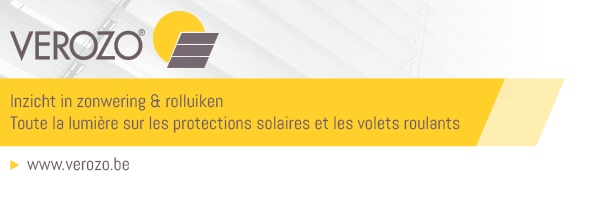 VEROZO op POLYCLOSE : Seminar zonwering en rolluiken/séminaire protections solaires et volets roulantsDatum/Date: 17 januari 2014 om 14h00/ 17 janvier 2014 à 14h00 Locatie/Lieu: Flanders Expo meeting Center, Maaltekouter 1, 9051 Gent Contact: ann.van.eycken@verozo.be; 0475 90 49 94-------------------------------------------------------------------------------------------------------------------------------PROGRAMMA  (14u-16u) Welkom en inleiding /Bienvenue et introduction,  Marc Haneveer, Voorzitter - Président VEROZO- 10 min “Evaluatie zonwering en rolluiken in EPB ”,  architect. Luc Dedeyne, energieconsulent/consultant d’énergie -  30 min “ De verschillende functies van zonwering in het bouwconcept/ Les différentes fonctionnalités  des protections solaires dans la conception du bâtiment ”, ir. architecte Arnaud Deneyer WTCB/CSTC - 30 min “ De aandachtspunten van Zonwering en rolluiken op Europees niveau / Les points d’attention des protections solaires et volets roulants en Europe “, Peter Winters, President ES-SO, European Solar-Shading Organization - 30 min Panelgesprek met sprekers in dialoog met publiek/Débat orateurs en dialogue avec l’audience  - 20 min Drink/Boisson -----------------------------------------------------------------------------------------------------------------------------Deelname is gratis  maar gelieve vooraf te registreren – Participation est gratuite mais veuillez bien enregistrer : uiterlijk- au plus tard le 13 janvier 2014  aan / à  ann.van.eycken@verozo.beNAAM/NOM  & Voornaam/Prénom: BEDRIJF/ENTREPRISE (naam & adres/nom & adresse): E-mail:						Tel/Tél:Bevestigt zijn/haar deelname  aan/confirme sa participation à VEROZO - Seminar Zonwering en Rolluiken/Séminaire protections solaires et volets roulants